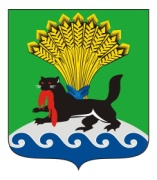 РОССИЙСКАЯ ФЕДЕРАЦИЯИРКУТСКАЯ ОБЛАСТЬИРКУТСКОЕ РАЙОННОЕ МУНИЦИПАЛЬНОЕ ОБРАЗОВАНИЕАДМИНИСТРАЦИЯРАСПОРЯЖЕНИЕот «01» февраля 2021г.					                                                      № 10О заключении договоров аренды объектов недвижимого имущества Иркутского районного муниципального образованияС целью передачи объектов недвижимого имущества Иркутского районного муниципального образования в аренду, рассмотрев обращение генерального директора общества с ограниченной ответственностью «Южнобайкальское» Турчанинова А.Г., руководствуясь главой 34 Гражданского кодекса Российской Федерации, в соответствии с пунктом 11 части 1 статьи 17.1 Федерального закона от 26.07.2006 № 135-ФЗ «О защите конкуренции», Положением о порядке сдачи муниципального имущества Иркутского районного муниципального образования в аренду и безвозмездное пользование, утвержденным постановлением администрации Иркутского районного муниципального образования от 21.06.2012 № 2897, руководствуясь статьями 39, 45, 54 Устава Иркутского районного муниципального образования:	1. Передать обществу с ограниченной ответственностью                                «Южнобайкальское» объекты недвижимого имущества Иркутского районного муниципального образования для организации тепло- и водоснабжения объектов, согласно приложению к настоящему распоряжению.	2. Комитету по управлению муниципальным имуществом и жизнеобеспечению администрации Иркутского районного муниципального образования заключить с обществом с ограниченной ответственностью                                «Южнобайкальское» договоры аренды объектов недвижимого имущества Иркутского районного муниципального образования на срок 30 дней.         3. Настоящее распоряжение опубликовать в газете «Ангарские огни» и разместить в информационно-телекоммуникационной сети «Интернет» на официальном сайте Иркутского районного муниципального образования www.irkraion.ru4. Контроль исполнения настоящего распоряжения возложить на заместителя Мэра.Мэр                                                                                                            Л.П. Фролов Приложение к распоряжению администрации Иркутского районного муниципального образования  от «01» февраля 2021г. № 10ОБЪЕКТЫ НЕДВИЖИМОГО ИМУЩЕСТВА ИРКУТСКОГО РАЙОННОГО МУНИЦИПАЛЬНОГО ОБРАЗОВАНИЯ, РАСПОЛОЖЕННЫЕ ПО АДРЕСУ: ИРКУТСКАЯ ОБЛАСТЬ, ИРКУТСКИЙ РАЙОН, С. ХОМУТОВО, УЛ. КИРОВА, 571. Наружные сети водоснабжения - кадастровый номер 38:06:100101:3881 протяженностью 243 м;2. Модульная котельная МКУ-4 с четырьмя котлами КВр-1.0 - кадастровый номер 38:06:100101:3885 площадью застройки 119,7 кв.м.;3. Озоно-фильтрационная станция очистки воды - кадастровый номер 38:06:100101:3877 площадью застройки 62,6 кв.м.;4. Склад угля - кадастровый номер 38:06:100101:3880 площадью застройки 77 кв.м.;5. Скважина - кадастровый номер 38:06:100101:3882 площадью застройки 0,8 кв.м.;6. Тепловые сети - кадастровый номер 38:06:100101:3889 протяженностью 198 м.Заместитель Мэра района                                                                      И.Б. Кузнецов